პროექტი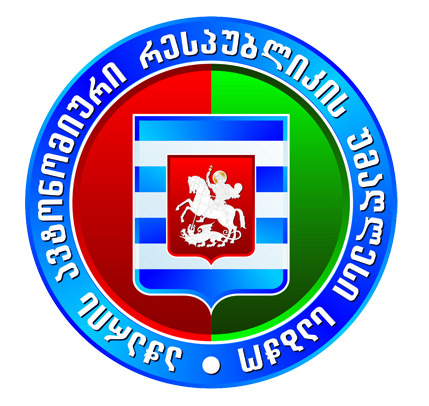 აჭარის ავტონომიური რესპუბლიკის უმაღლესი საბჭოს განათლების, მეცნიერების, კულტურისა და სპორტის საკითხთა  კომიტეტის  სხდომის        დღის წესრიგი14.03.2022 წ.                                                                               14:00 სთ.აჭარის ავტონომიური რესპუბლიკის უმაღლესი საბჭოს განათლების, მეცნიერების, კულტურისა და სპორტის საკითხთა კომიტეტის 2023 წლის სამოქმედო გეგმა - განხილვა       მომხსენებელი: დავით ბაციკაძე  –  აჭარის ავტონომიური რესპუბლიკის                                                                                                    უმაღლესი საბჭოს განათლების, მეცნიერების, კულტურისა                                                                                                  და სპორტის საკითხთა კომიტეტის თავმჯდომარეაჭარის ავტონომიური რესპუბლიკის უმაღლესი საბჭოს განათლების, მეცნიერების, კულტურისა და სპორტის საკითხთა კომიტეტის - 2022 წლის საგაზაფხულო სესიიდან 2023 წლის საგაზაფხულო სესიამდე გაწეული საქმიანობის - ანგარიში                        მომხსენებელი: დავით ბაციკაძე  –  აჭარის ავტონომიური რესპუბლიკის                                                                                                    უმაღლესი საბჭოს განათლების, მეცნიერების, კულტურისა                                                                                                      და სპორტის საკითხთა კომიტეტის თავმჯდომარე